KINGSTON ELEMENTARY--LUNCHNewsSept. 12th—Students out @ 12:10Sept. 27th---Fall fundraiser kick offSTAFF BIRTHDAY’S	Sept 12th—Mr PeetSept.30th—Mrs.PowellLABOR DAYNO SCHOOLCHEESE FILLED BREAD BITESCOOKED CARROTSFRUIT CHOICESMARINARA SAUCE CUPSCHICKEN DAYCORN FRUIT CHOICES6TH GRADE BREAD PRODUCTEnter Text HereTURKEY N VEGETABLES AND GRAVY OVERBISCUITSOR CHILI CHEESE WRAPFRUIT CHOICESHAMBURGERSFRIESFRUIT CHOICESKETCHUPMUSTARDCHICKEN NUGGETSSUPER SLAWFRUIT CHOICESKETCHUPHONEY MUSTARDTACO TUESDAYON SOFT SHELLLETTUCEFIESTA BEANSFRUIT CHOICESSOUR CREAMSALSA CUPBEEF RAVIOLIOR MAC N CHEESECOOKED BROCCOLIFRUIT CHOICESGARLIC FLAT BREADBREAKFAST SANDWICHEGG, SAUSAGE, CHEESEHASHBROWNFRUIT CHOICESCHICKEN WRAPSCARROTS & CELERYLETTUCEFRUIT CHOICESCOND.MINI CORN DOGSBAKED BEANSFRUIT CHOICESKETCHUPMUSTARDCHEESE PIZZABABY CARROTSFRUIT CHOICESLITE RANCHNACHO’STORTILLA CHIPSREFRIED BEANSLETTUCEFRUIT CHOICES SPAGHETTI W/ MEATBALLSSUPER SLAWFRUIT CHOICESGARLIC BREADPARMESAN CHEESECHICKEN PATTY ON A W.G. BUNGREEN BEANSFRUIT CHOICESCOND.SLOPPY JOESMILE POTATOESFRUIT CHOICESCHICKEN AND CHEESE QUESADILLACARROTSFRUIT CHOICESLITE RANCHBREADED CHICKEN LEGMASH POTATOESGRAVYCORNFRUIT CHOICESPRES. COOKIESHOT DOG 
BAKED BEAN MIXFRUIT CHOICESKETCHUP MUSTARDCOBB SALADFRUIT CHOICESCRACKERSDRESSING CHOICEPEPPERONI PIZZABABY CARROTSFRESH BROCCOLIFRUIT CHOICESLITE RANCH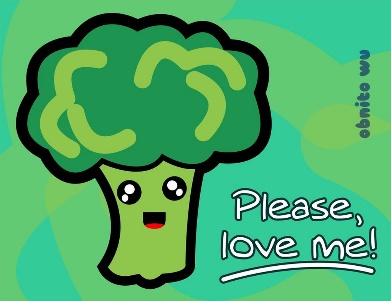 MILK CHOICES1% CHOCOLATE1% WHITE STRAWBERRYFF WHITEEnter Text Here